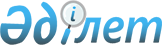 О внесении изменений в решение маслихата района имени Габита Мусрепова от 6 января 2021 года № 72-6 "Об утверждении бюджета Новосельского сельского округа района имени Габита Мусрепова на 2021-2023 годы"Решение маслихата района имени Габита Мусрепова Северо-Казахстанской области от 7 декабря 2021 года № 12-22
      Маслихат района имени Габита Мусрепова Северо-Казахстанской области РЕШИЛ:
      1. Внести в решение маслихата района имени Габита Мусрепова Северо-Казахстанской области "Об утверждении бюджета Новосельского сельского округа района имени Габита Мусрепова на 2021-2023 годы" от 6 января 2021 года № 72-6 (зарегистрировано в Реестре государственной регистрации нормативных правовых актов под № 6925) следующие изменения:
      пункт 1 изложить в новой редакции:
      "1. Утвердить бюджет Новосельского сельского округа района имени Габита Мусрепова на 2021-2023 годы согласно приложениям 1, 2 и 3 соответственно к настоящему решению, в том числе на 2021 год в следующих объемах:
      1) доходы – 206 824,4 тысячи тенге:
      налоговые поступления – 5 370 тысяч тенге;
      неналоговые поступления – 0;
      поступления от продажи основного капитала – 0;
      поступления трансфертов – 201 454,4 тысячи тенге; 
      2) затраты – 208 041,7 тысяч тенге; 
      3) чистое бюджетное кредитование – 0:
      бюджетные кредиты – 0;
      погашение бюджетных кредитов – 0;
      4) сальдо по операциям с финансовыми активами – 0:
      приобретение финансовых активов – 0;
      поступления от продажи финансовых активов государства – 0;
      5) дефицит (профицит) бюджета – - 1 217,3 тысячи тенге;
      6) финансирование дефицита (использование профицита) бюджета – 1 217,3 тысячи тенге:
      поступление займов – 0;
      погашение займов – 0;
      используемые остатки бюджетных средств – 1 217,3 тысячи тенге.";
      приложение 1 к указанному решению изложить в новой редакции, согласно приложению к настоящему решению.
      2. Настоящее решение вводится в действие с 1 января 2021 года. Бюджет на 2021 год Новосельского сельского округа района имени Габита Мусрепова
					© 2012. РГП на ПХВ «Институт законодательства и правовой информации Республики Казахстан» Министерства юстиции Республики Казахстан
				
      Секретарь маслихата района имени Габита МусреповаСеверо-Казахстанской области 

Е. Адильбеков
Приложениек решению маслихата районаимени Габита МусреповаСеверо-Казахстанской областиот 7 декабря 2021 года№ 12-22Приложение 1к решению маслихата районаимени Габит МусреповаСеверо-Казахстанской областиот 6 января 2021 года№ 72-6
Категория
Класс
Подкласс
Наименование
Сумма (тысяч тенге)
1. Доходы
206 824,4
1
Налоговые поступления
5 370
04
Налоги на собственность
5 370
1
Налоги на имущество 
130
3
Земельный налог
456
4
Налог на транспортные средства 
4 784
2
Неналоговые поступления
0
3
Поступления от продажи основного капитала
0
4
Поступления трансфертов 
201 454,4
02
Трансферты из вышестоящих органов государственного управления
201 454,4
3
Трансферты из районного (города областного значения) бюджета
201 454,4
Функциональная группа
Администратор 
бюджетных программ
Программа
Наименование
Сумма (тысяч
тенге)
2. Затраты
208 041,7
01
Государственные услуги общего характера
25 561
124
Аппарат акима города районного значения, села, поселка, сельского округа
25 561
001
Услуги по обеспечению деятельности акима города районного значения, села, поселка, сельского округа
25 536,3
022
Капитальные расходы государственного органа
24,7
07
Жилищно-коммунальное хозяйство
57 013,7
124
Аппарат акима города районного значения, села, поселка, сельского округа
57 013,7
008
Освещение улиц населенных пунктов
9 575,9
011
Благоустройство и озеленение населенных пунктов
14 373,8
014
Организация водоснабжения населенных пунктов
33 064
12
Транспорт и коммуникации
125 466,6
124
Аппарат акима города районного значения, села, поселка, сельского округа
125 466,6
057
Реализация мероприятий по социальной и инженерной инфраструктуре в сельских населенных пунктах в рамках проекта 
"Ауыл - Ел бесігі"
125 466,6
15
Трансферты
0,4
124
Аппарат акима города районного значения, села, поселка, сельского округа
0,4
048
Возврат неиспользованных (недоиспользованных) трансфертов
0,4
3. Чистое бюджетное кредитование
0
Бюджетные кредиты
0
Погашение бюджетных кредитов
0
4. Сальдо по операциям с финансовыми активами
0
Приобретение финансовых активов
0
Поступления от продажи финансовых активов государства
0
5. Дефицит (профицит) бюджета
- 1217,3
6. Финансирование дефицита (использование профицита) бюджета
 1217,3
Поступление займов
0
Погашение займов
0
Используемые остатки бюджетных средств
1 217,3
Категория
Класс
Подкласс
Наименование
Сумма (тысяч
тенге)
8
Используемые остатки бюджетных средств
1 217,3
01
Остатки бюджетных средств
1 217,3
1
Свободные остатки бюджетных средств
1 217,3